HELPFUL	HARMFUL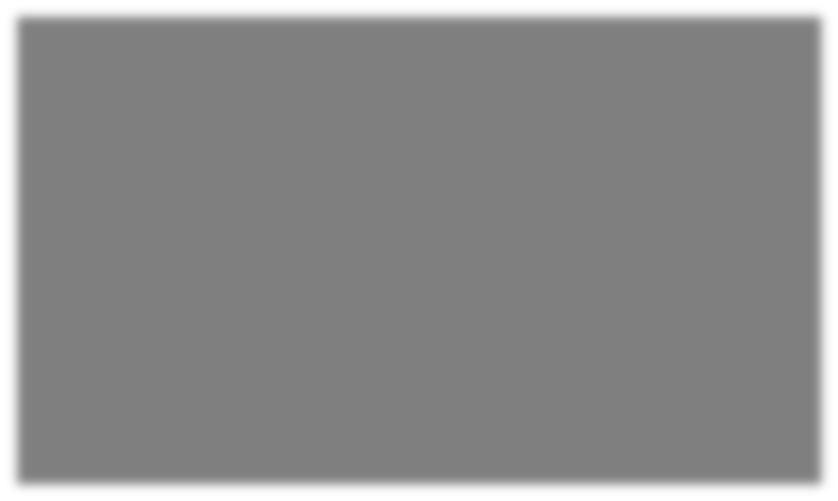 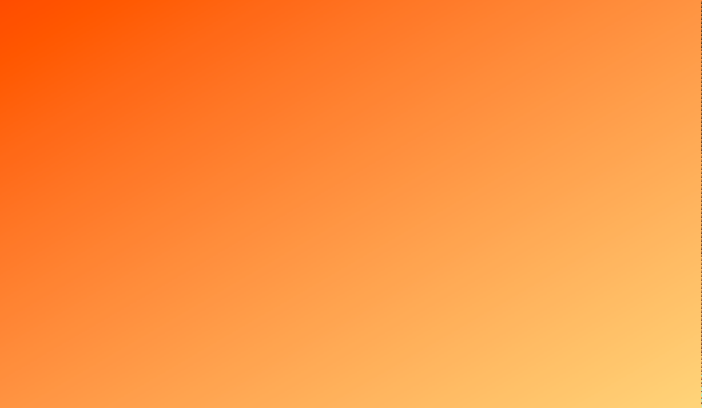 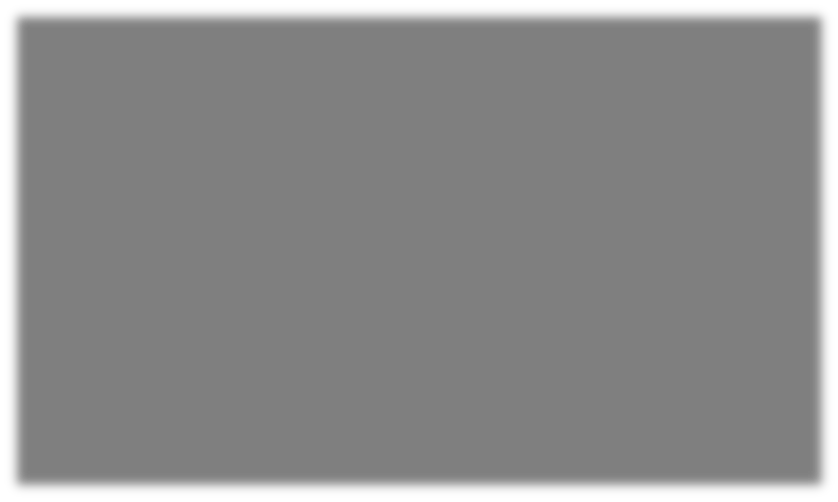 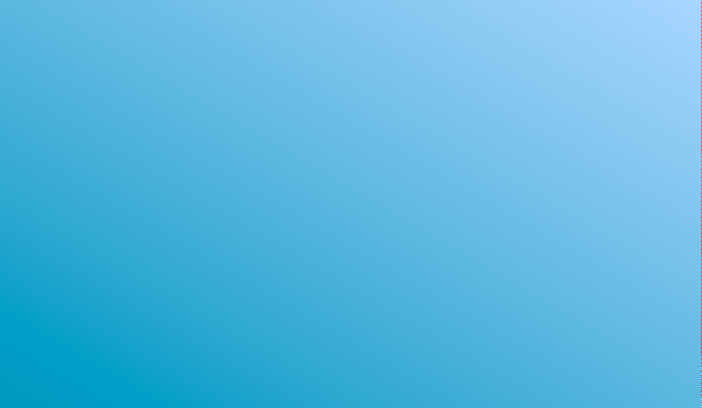 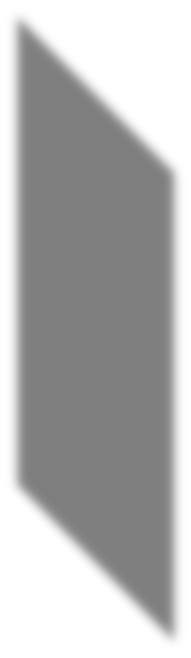 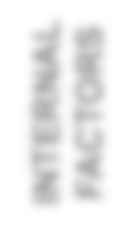 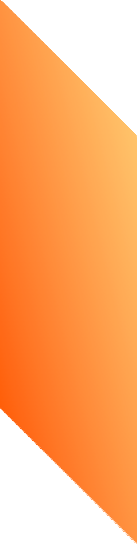 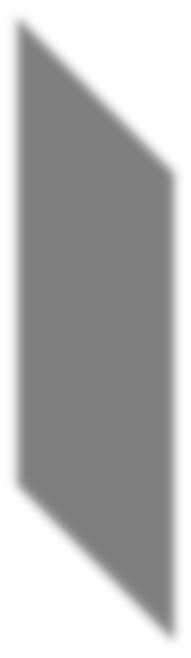 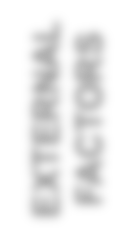 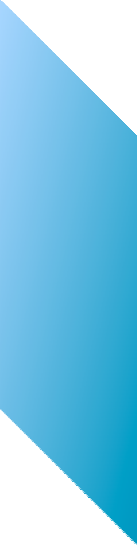 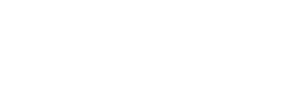 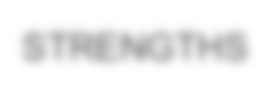 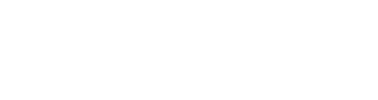 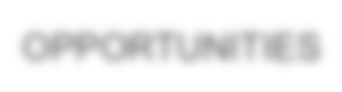 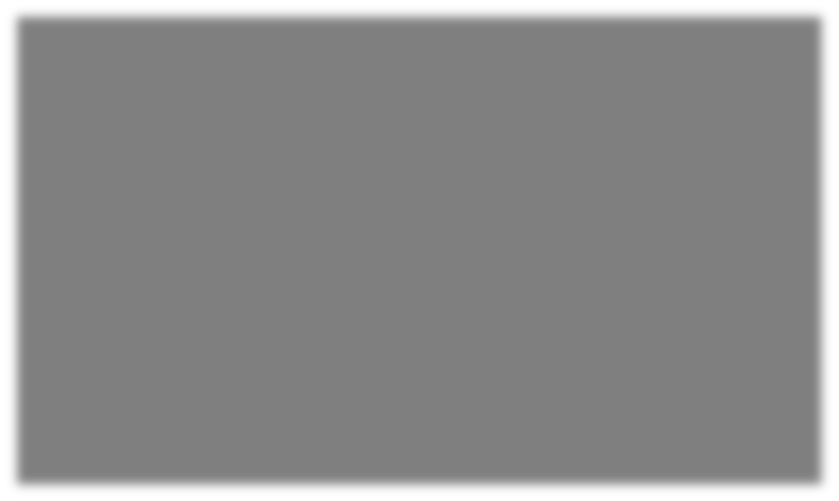 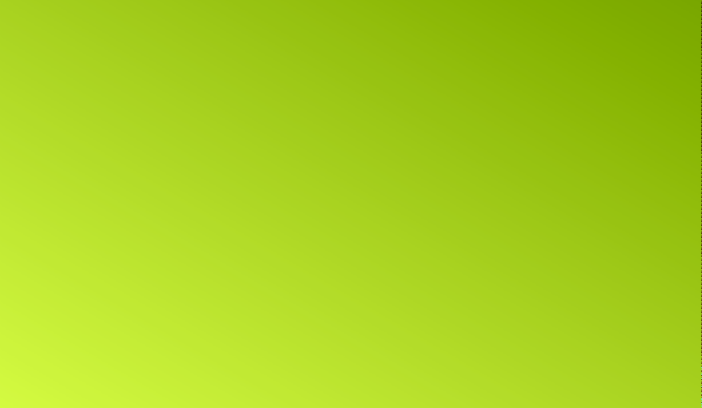 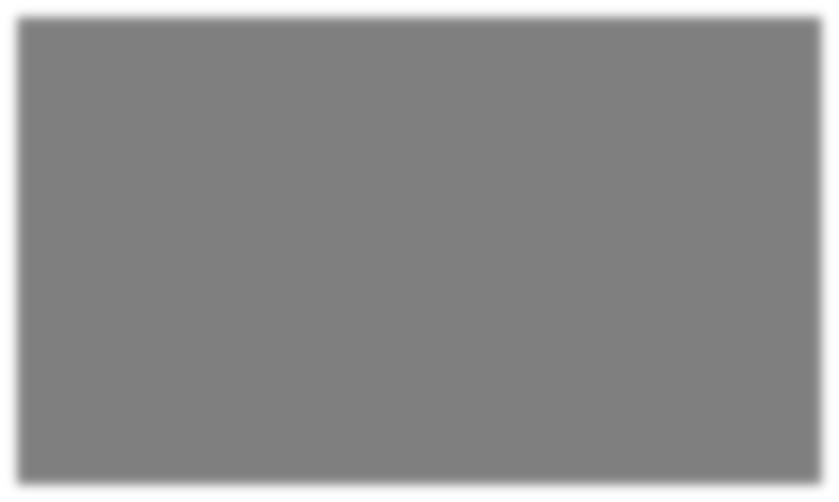 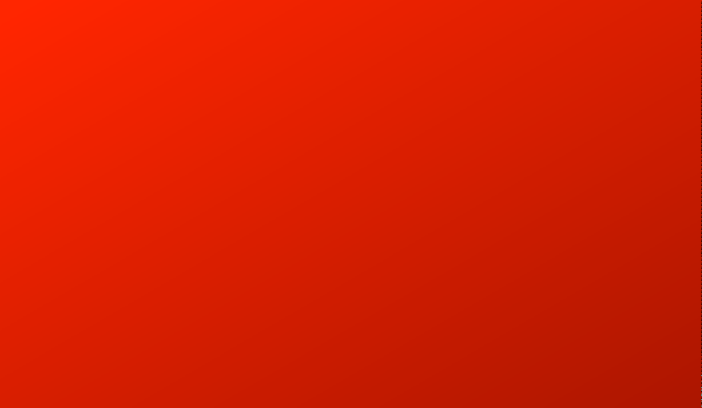 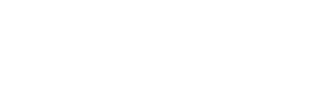 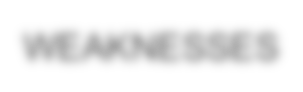 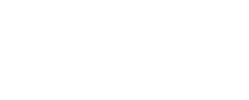 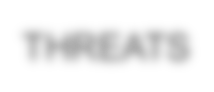 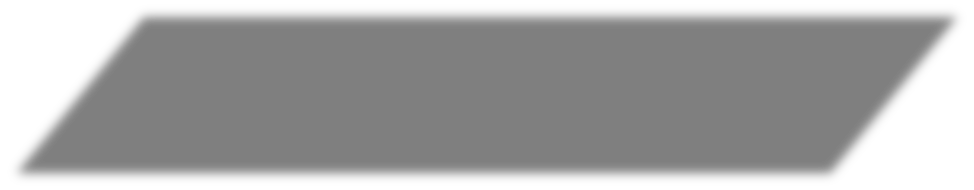 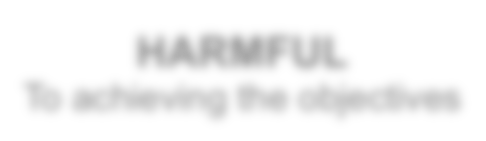 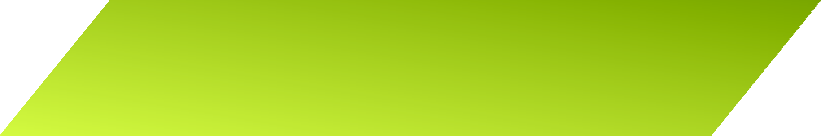 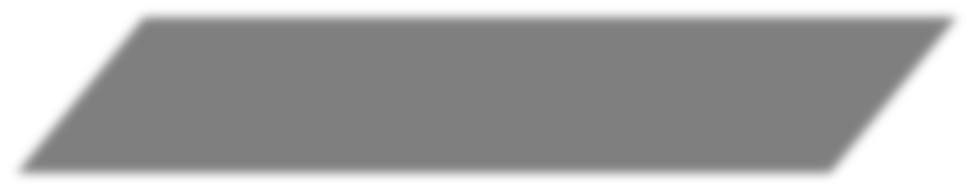 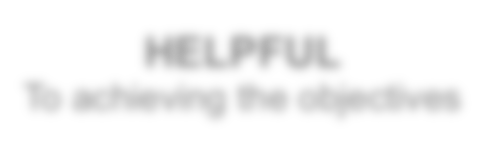 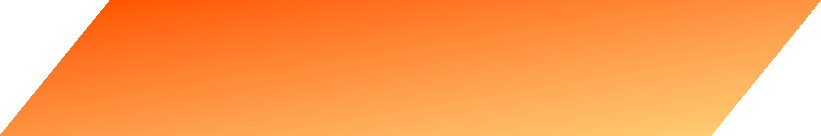  	SW	Your text goes hereYour text goes hereYour text goes hereYour text goes hereYour text goes hereYour text goes here 	OT	HELPFULTo achieving the objectivesHARMFULTo achieving the objectives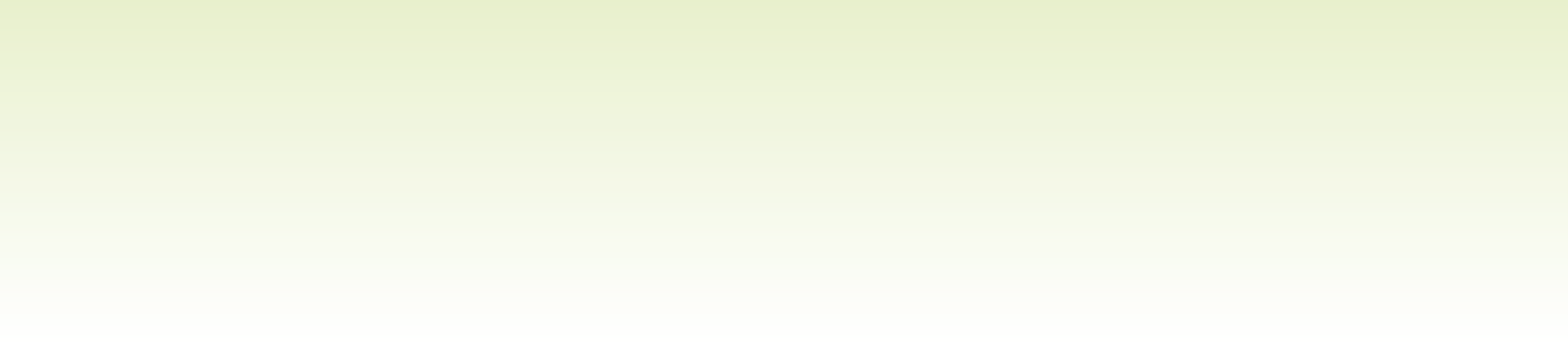 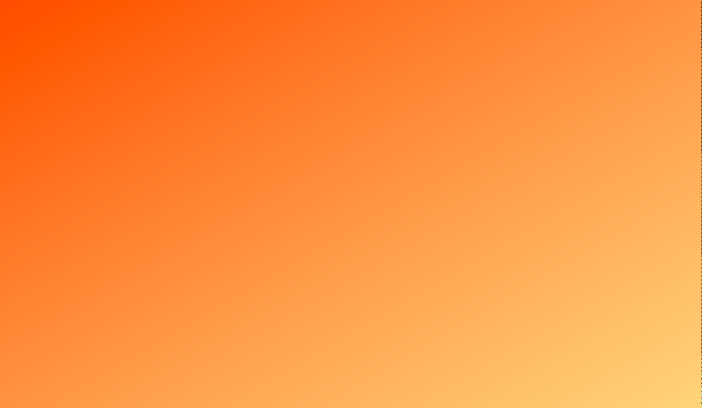 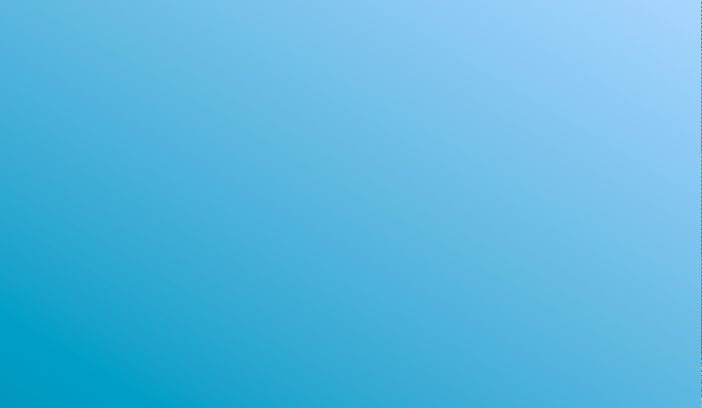 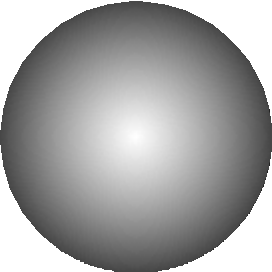 STRENGTHS	WEAKNESSESSWOTAnalysisSTRENGTHSSWWEAKNESSESYour text goes hereYour text goes hereYour text goes hereYour text goes hereYour text goes hereYour text goes hereYour text goes hereYour text goes hereYour text goes hereYour text goes hereYour text goes hereYour text goes hereYour text goes hereYour text goes hereYour text goes hereYour text goes hereYour text goes hereYour text goes hereYour text goes hereYour text goes hereYour text goes hereYour text goes hereYour text goes hereYour text goes hereOTInternal factorsExternal factorsOPPORTUNITIES	THREATS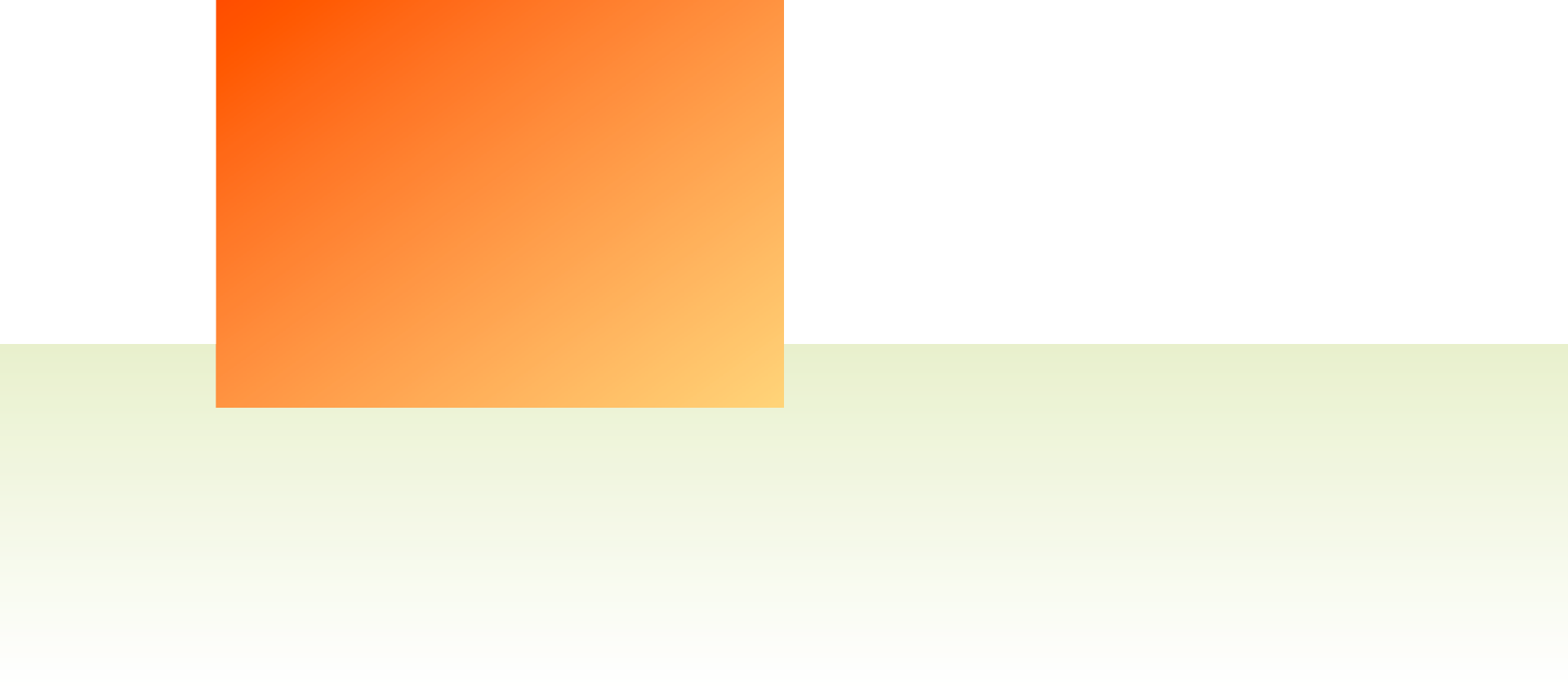 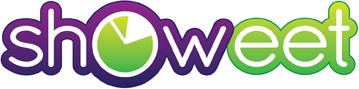 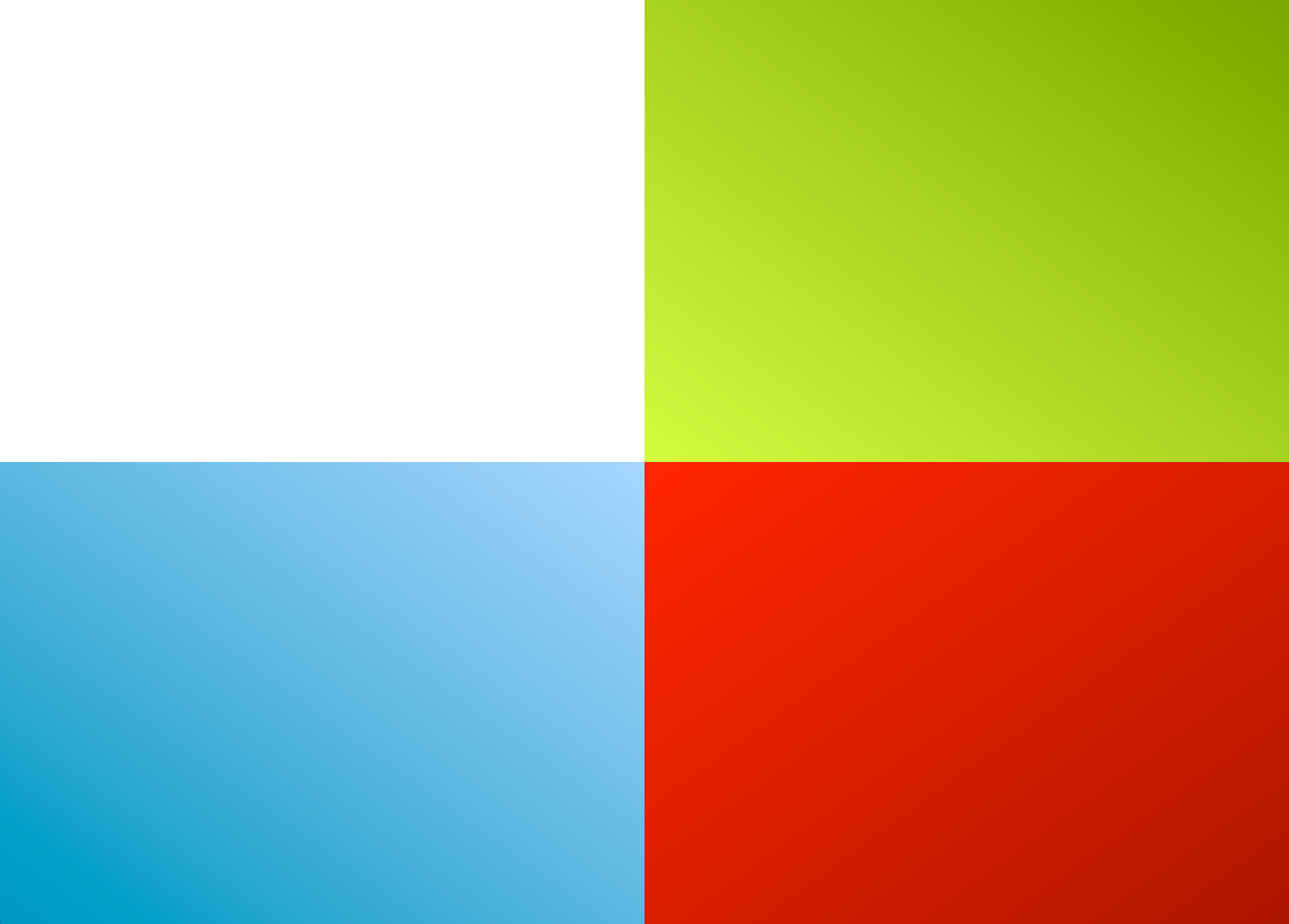 Positive	NegativeSWOT Analysis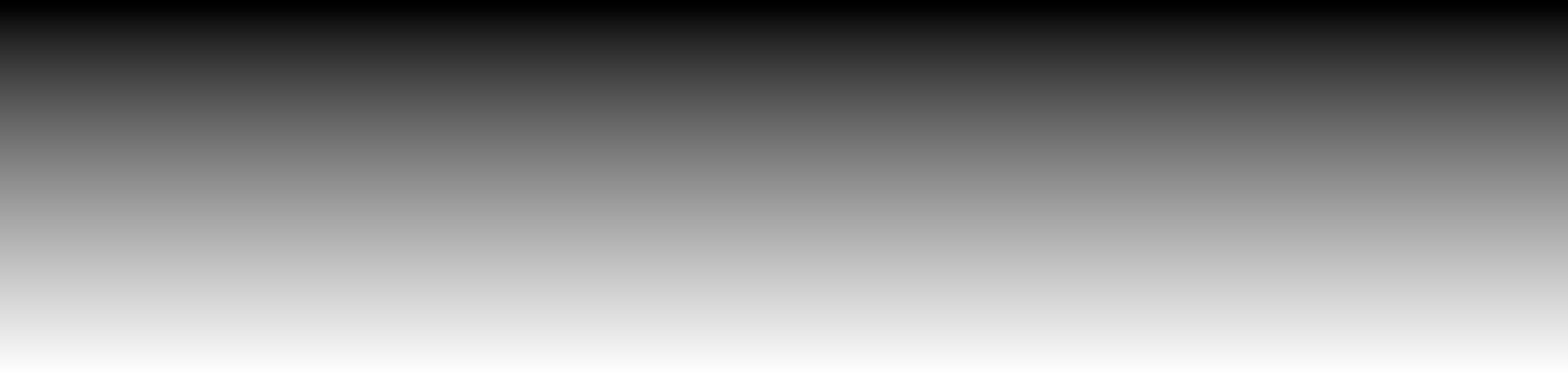 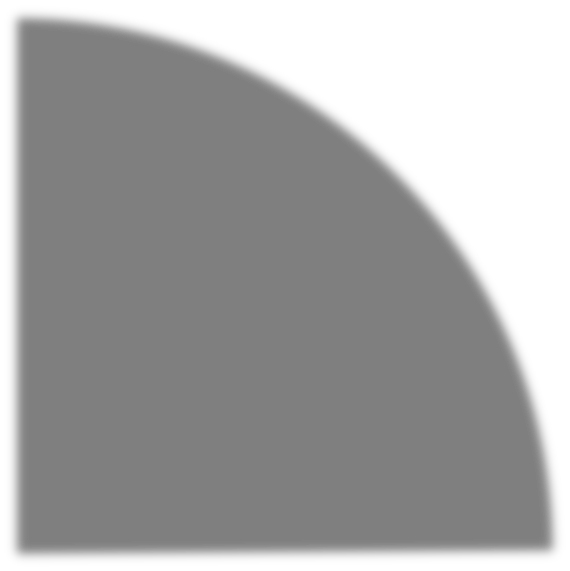 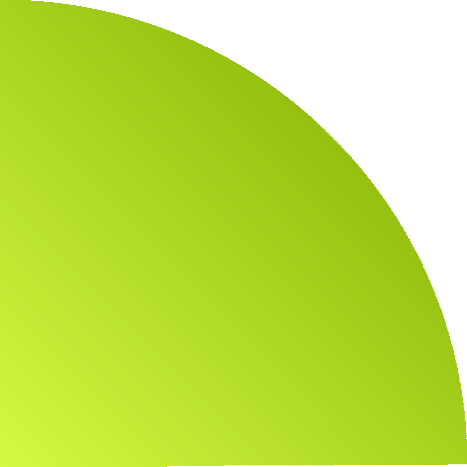 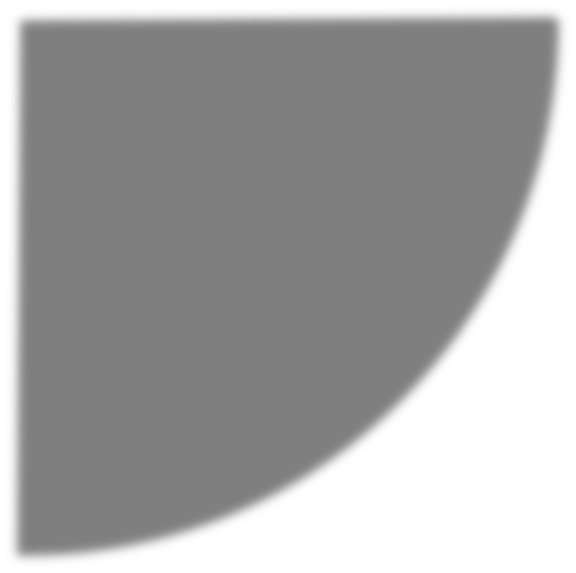 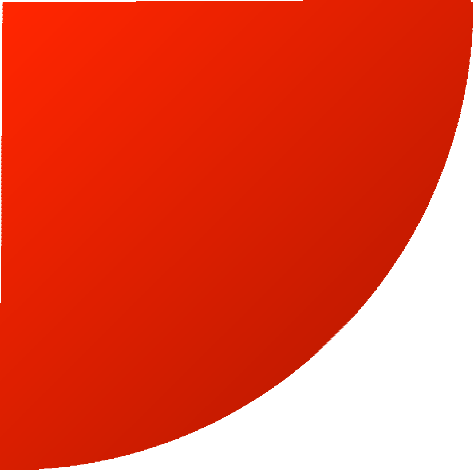 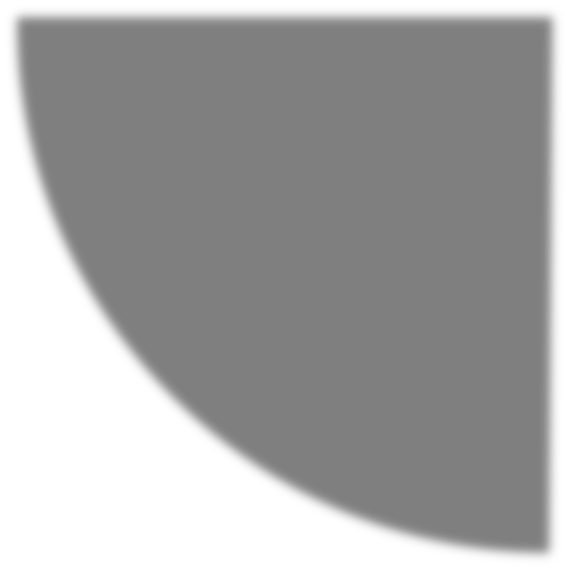 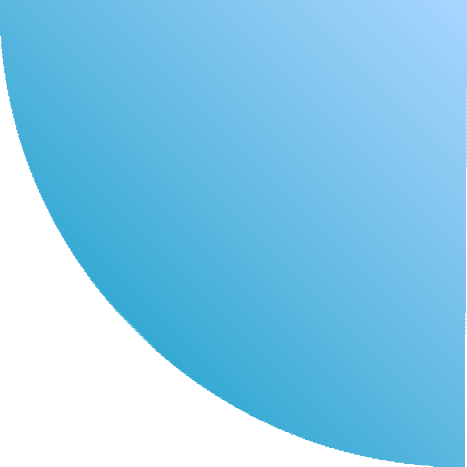 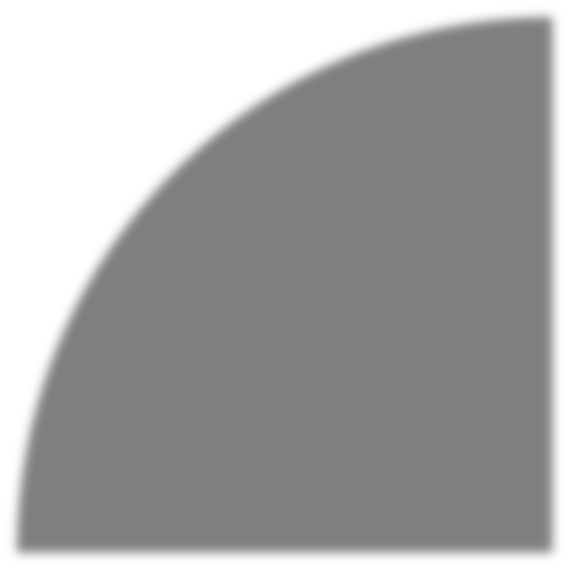 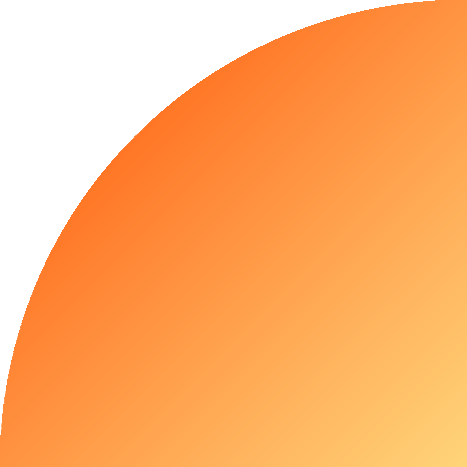 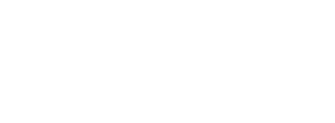 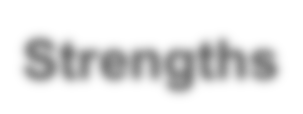 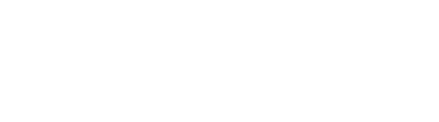 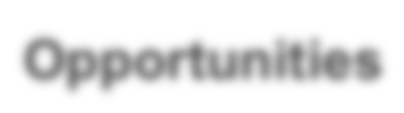 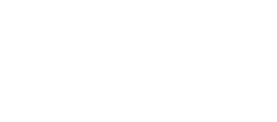 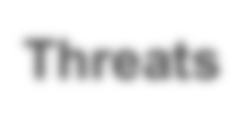 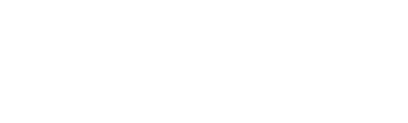 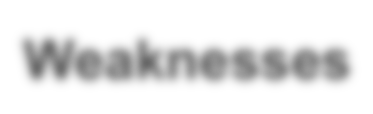 S WOpportunities	ThreatsSTRENGTHSSW	WEAKNESSESInternal factorsSWOTAnalysisOPPORTUNITIES OT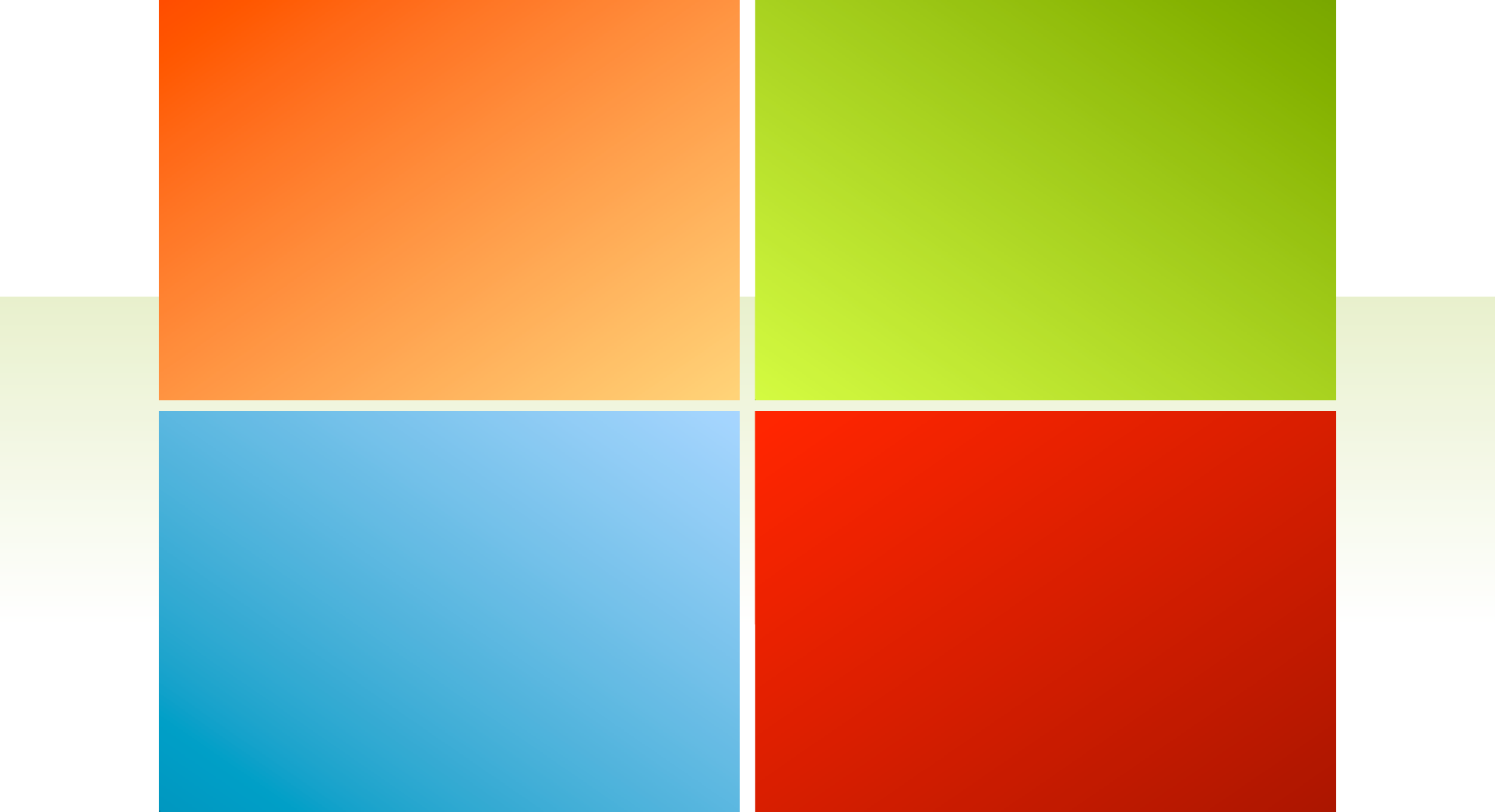 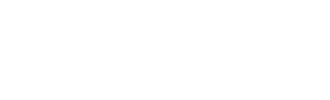 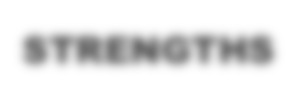 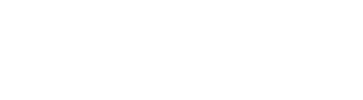 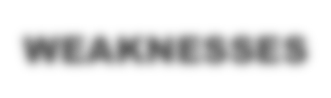 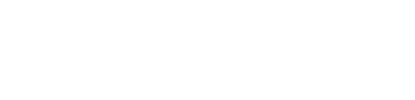 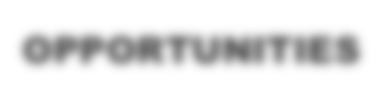 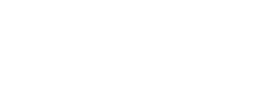 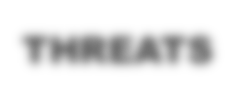 THREATSExternal factorsTRENGTHSWEAKNESSESYour text goes here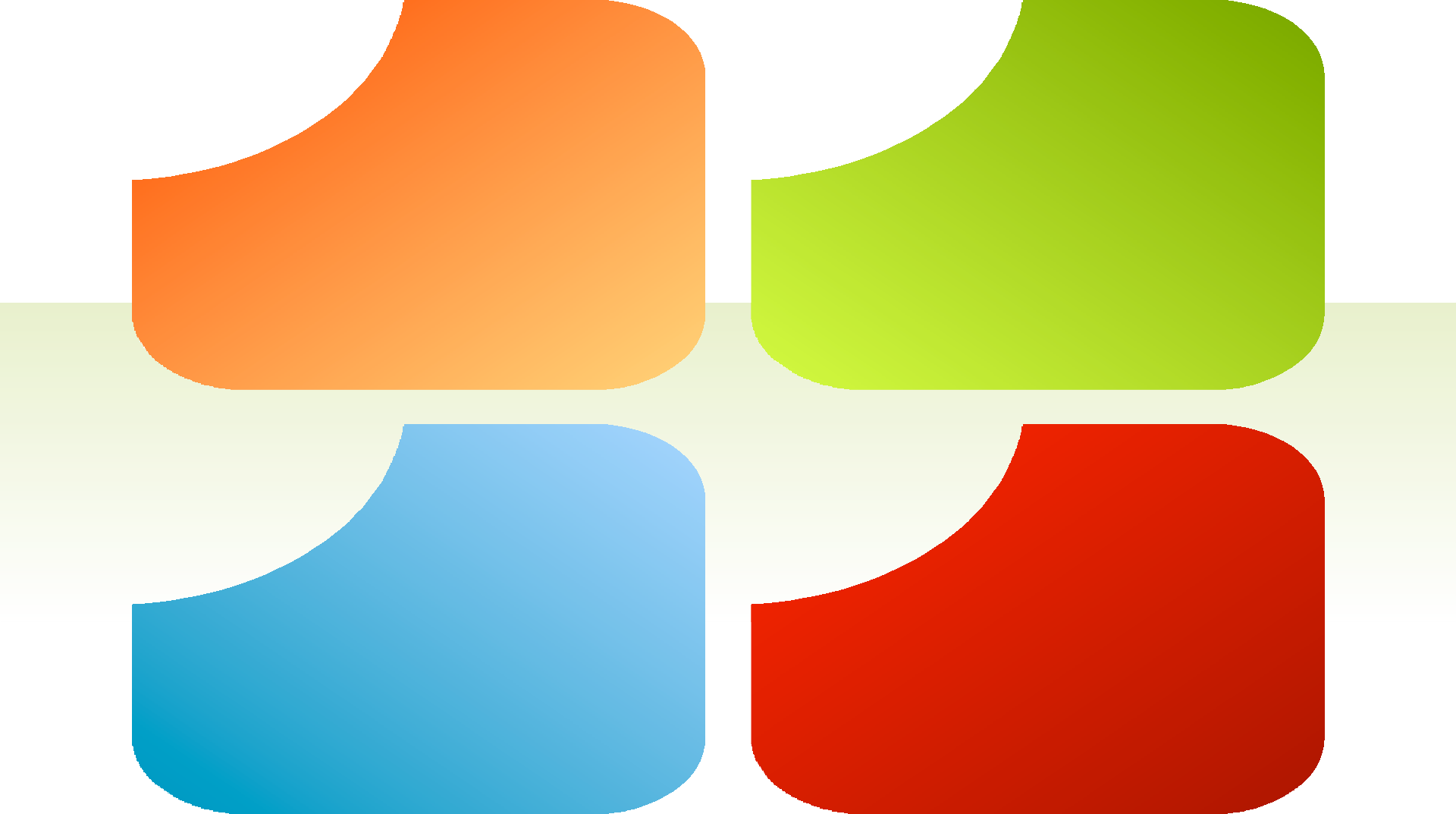 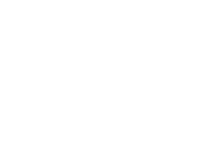 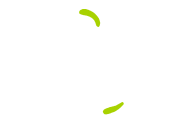 Your text goes hereYour text goes hereYour text goes hereYour text goes hereYour text goes hereO	TYour text goes hereYour text goes hereYour text goes hereYour text goes hereYour text goes hereYour text goes hereYour text goes hereYour text goes hereYour text goes hereYour text goes hereYour text goes hereYour text goes hereYour text goes hereYour text goes hereYour text goes hereYour text goes hereYour text goes hereYour text goes hereInternal factorsExternal factorsS	W	StrengthsYour text goes hereYour text goes hereYour text goes hereYour text goes here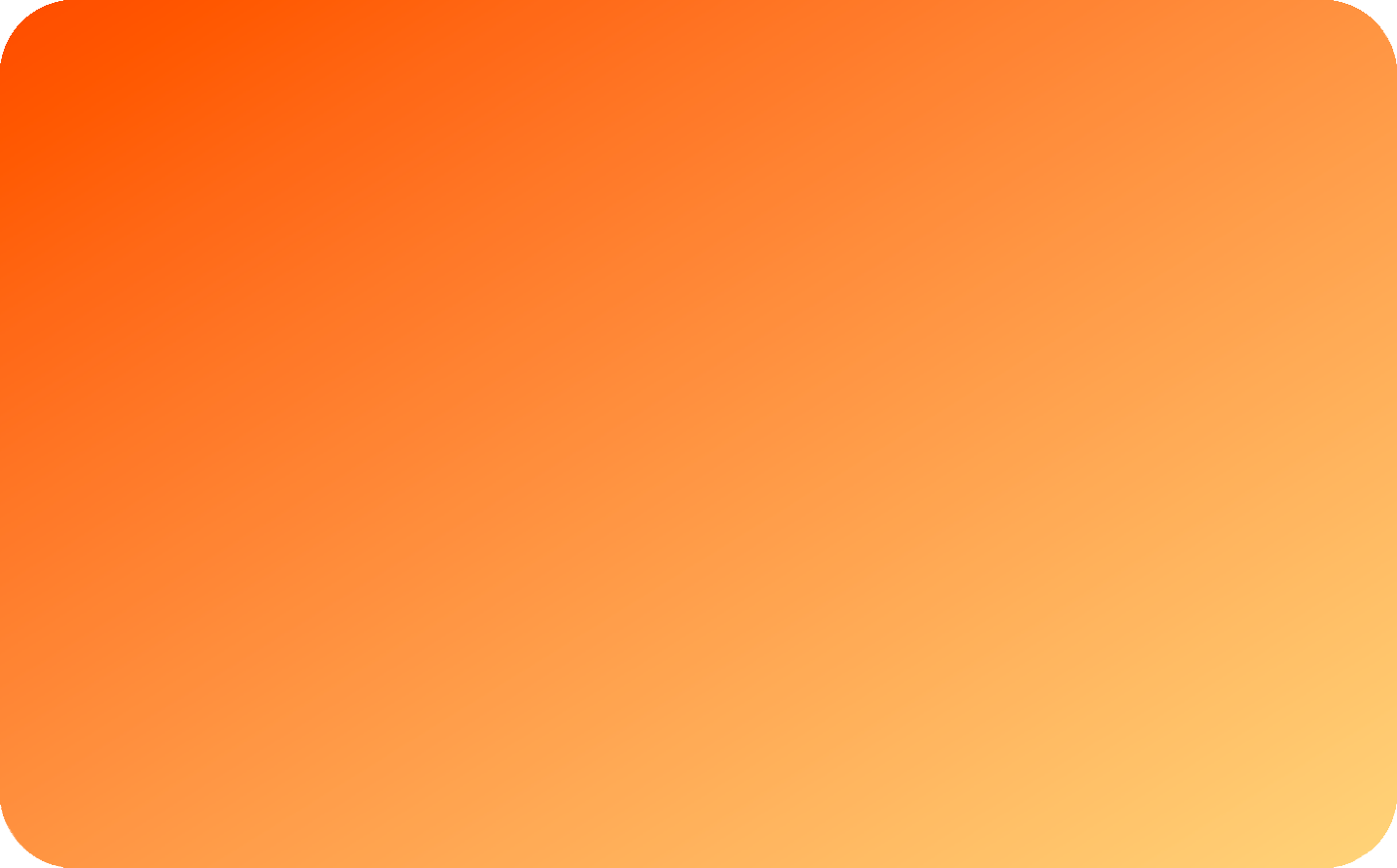 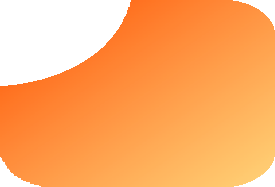 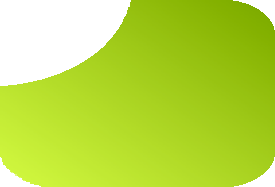 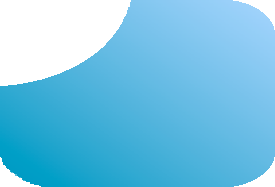 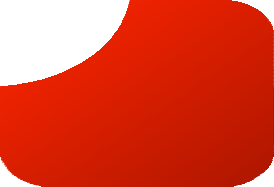 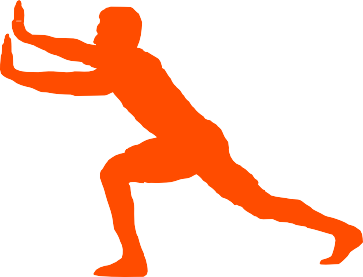 Your text goes hereYour text goes hereYour text goes hereYour text goes hereYour text goes hereYour text goes hereYour text goes hereYour text goes hereYour text goes hereYour text goes hereYour text goes hereS	W	WeaknessesYour text goes hereYour text goes hereYour text goes hereYour text goes here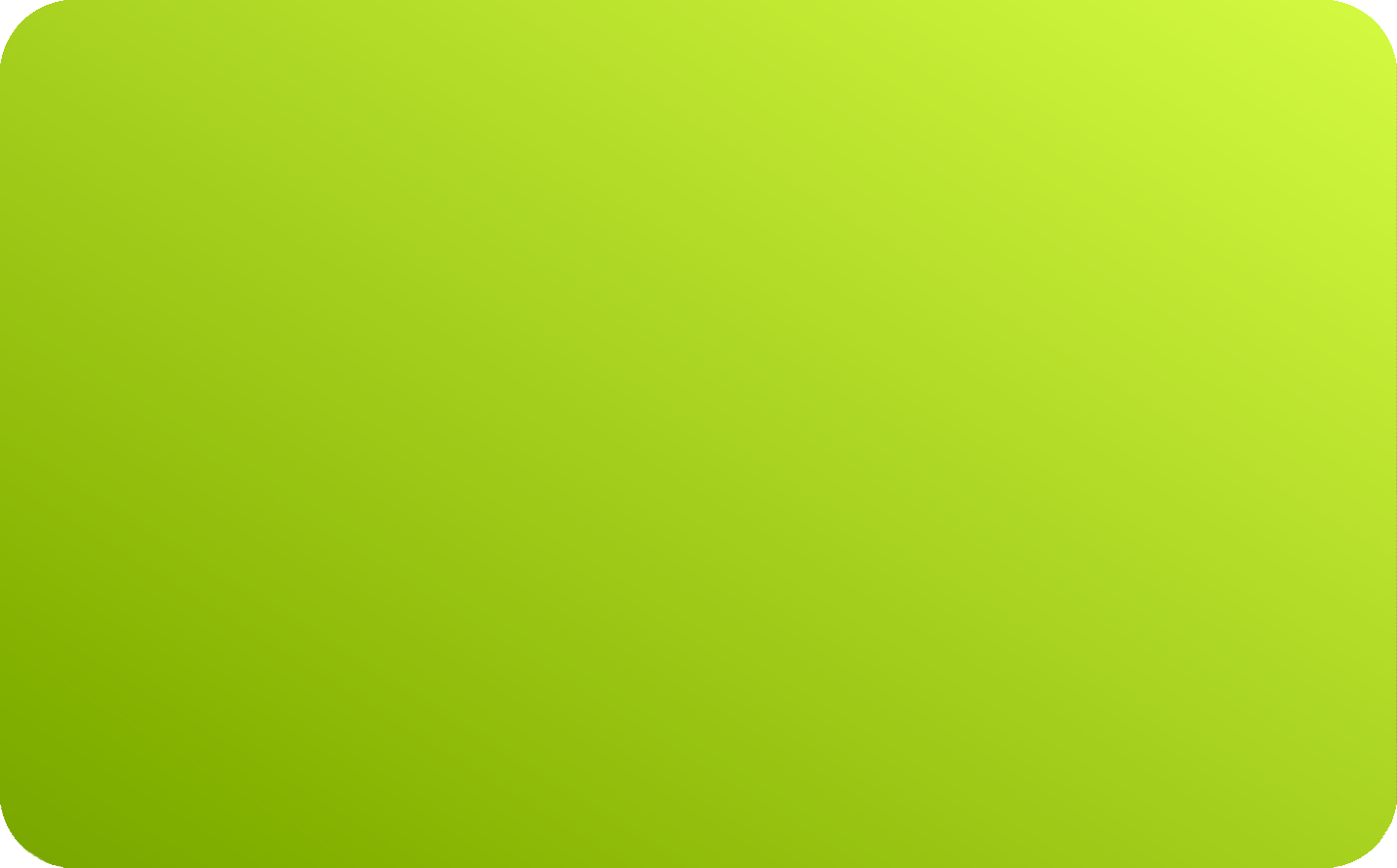 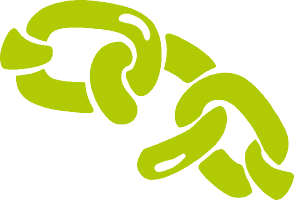 Your text goes hereYour text goes hereYour text goes hereYour text goes hereYour text goes hereYour text goes hereYour text goes hereYour text goes hereYour text goes hereYour text goes hereYour text goes hereS	W	OpportunitiesYour text goes hereYour text goes hereYour text goes hereYour text goes here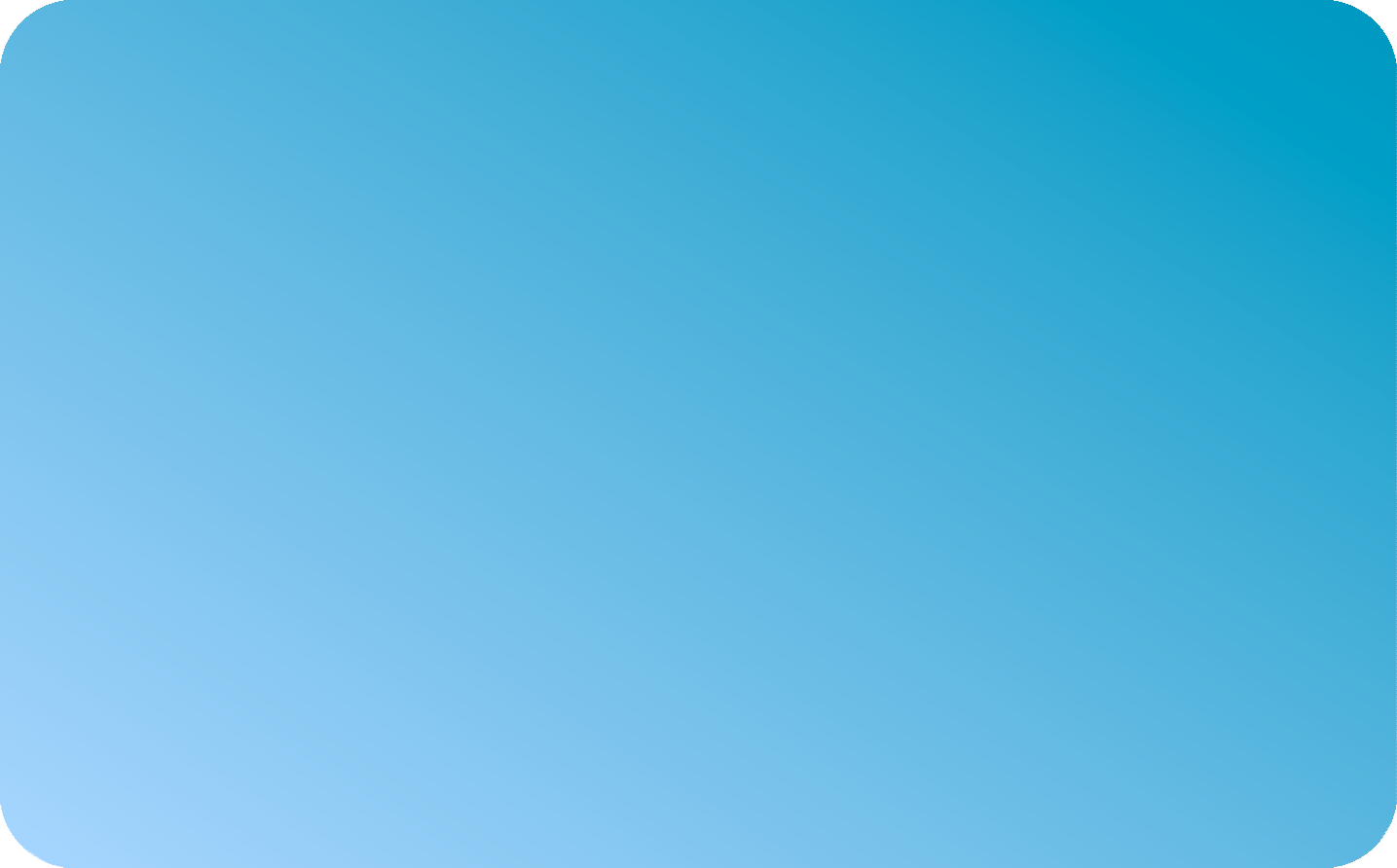 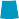 Your text goes hereYour text goes hereYour text goes hereYour text goes hereYour text goes hereYour text goes hereYour text goes hereYour text goes hereYour text goes hereYour text goes hereYour text goes hereS	W	ThreatsYour text goes hereYour text goes hereYour text goes hereYour text goes here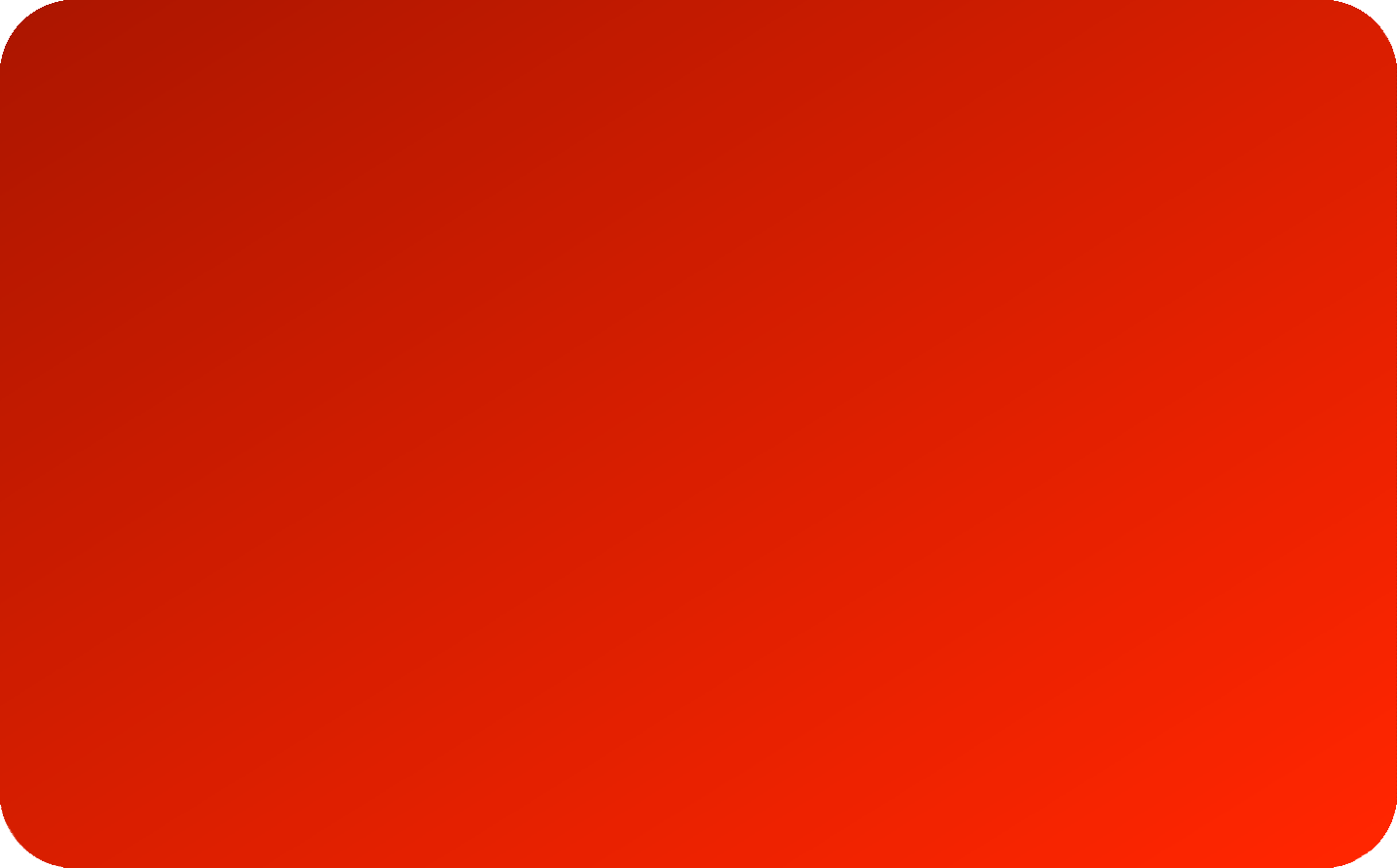 Your text goes hereYour text goes hereYour text goes hereYour text goes hereYour text goes hereYour text goes hereYour text goes hereYour text goes hereYour text goes hereYour text goes hereYour text goes hereConditions of use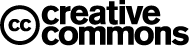 You can use this PowerPoint template / diagram or map for your personal, educational and business presentations.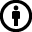 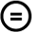 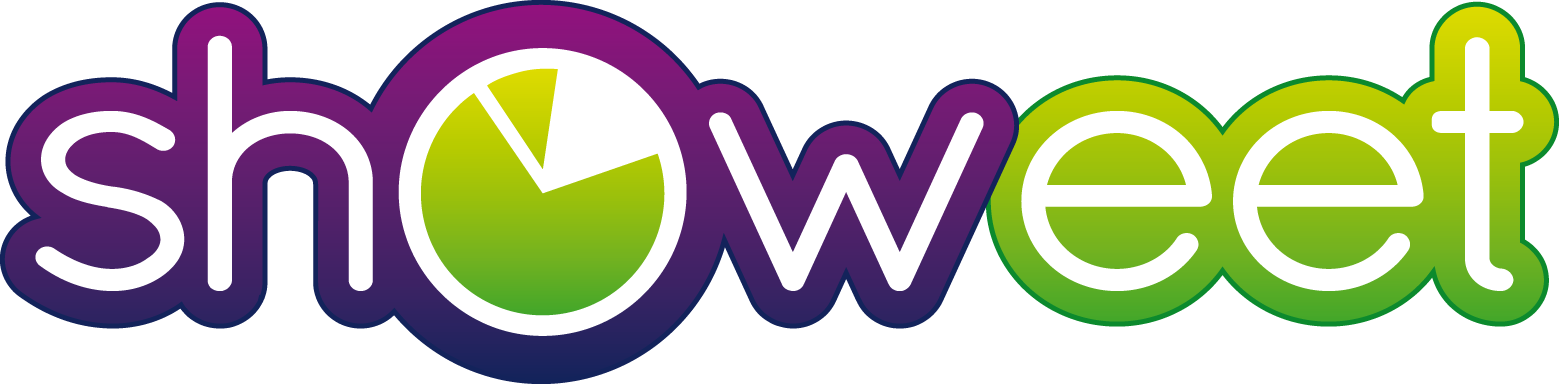 http://www.showeet.comWith the use of this free template / diagram or map you accept the following use and license conditions.You are free:To Share — to copy, distribute and transmit the work Under the following conditions:Attribution — You must attribute the work in the manner specified by the author or licensor (but not in any way that suggests that they endorse you or your use of the work).No Derivative Works — You may not alter, transform, or build upon this work.In no event shall Showeet.com be liable for any indirect, special or consequential damages arising out of or in connection with the use of the template, diagram or map.http://creativecommons.org/licenses/by-nd/3.0/